PESQUISA DE SATISFAÇÃO  JUDÔ– 2022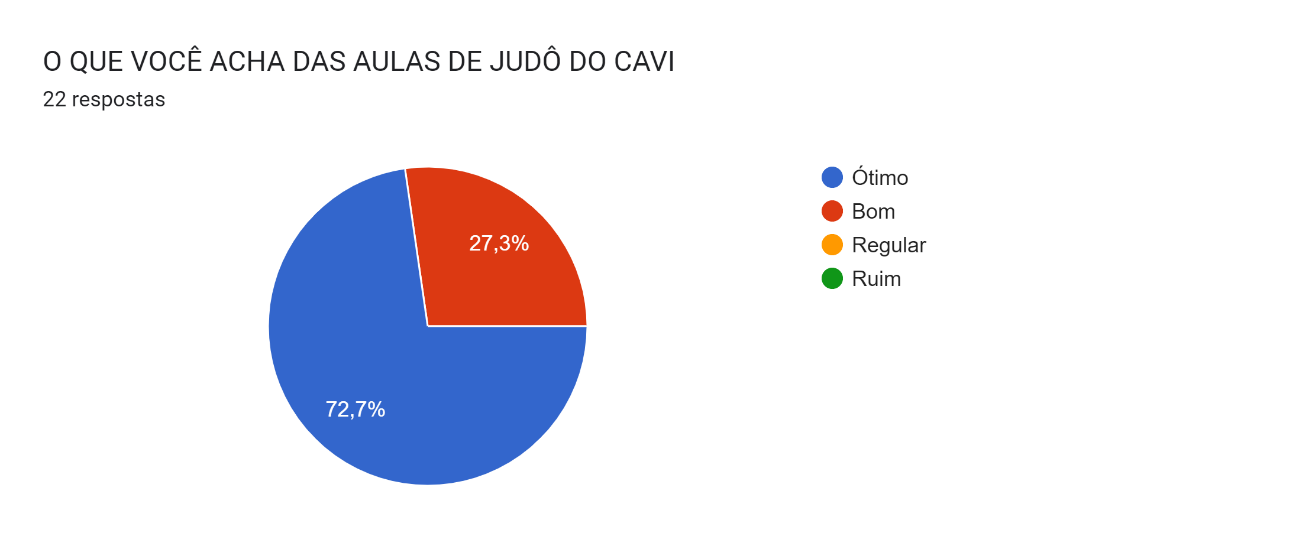 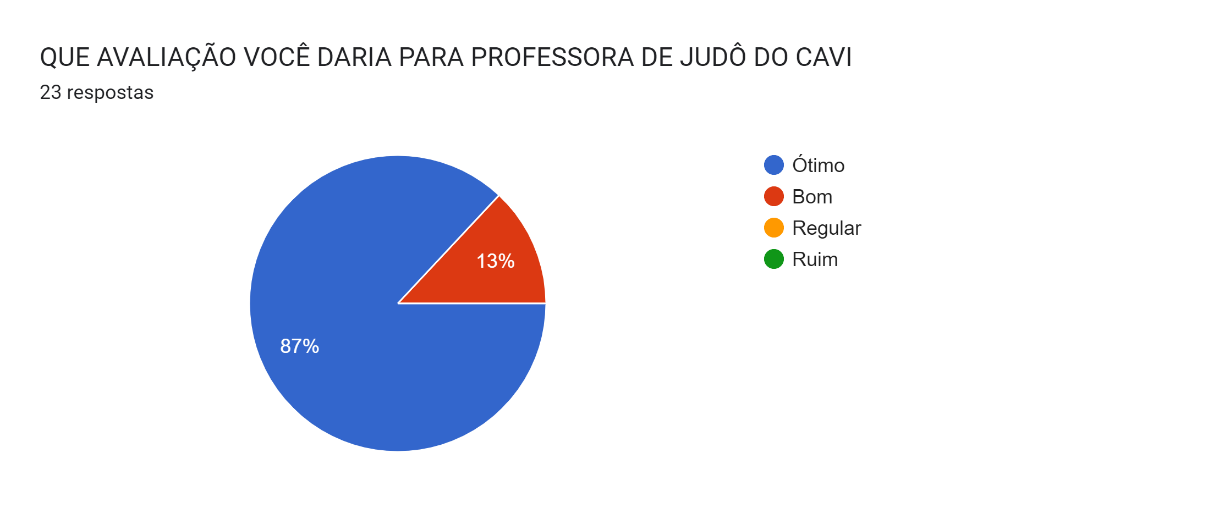 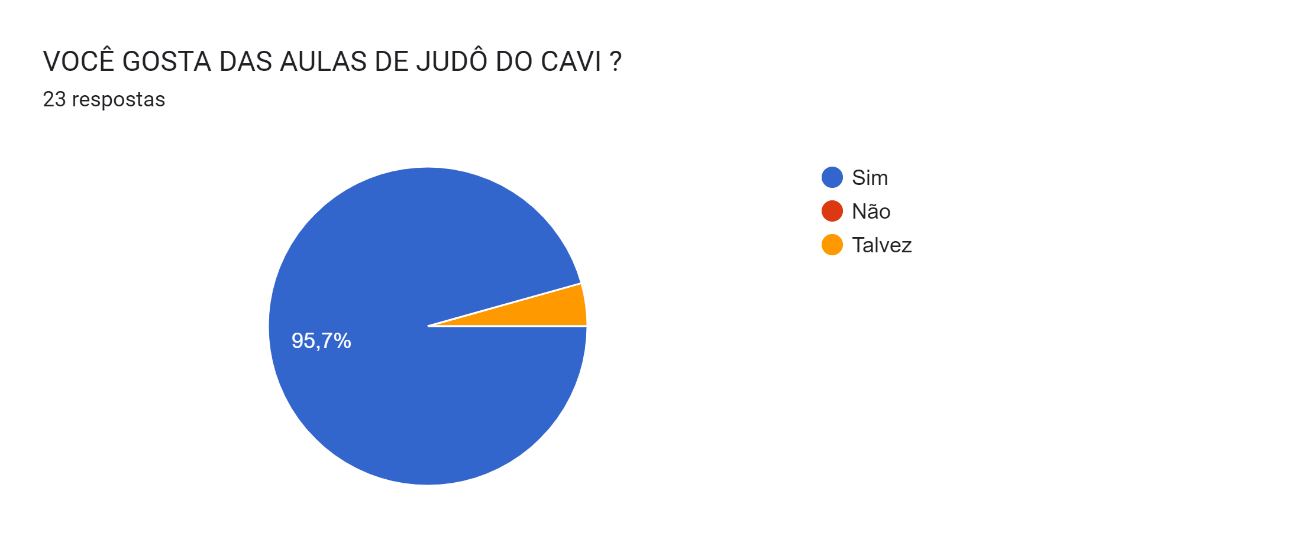 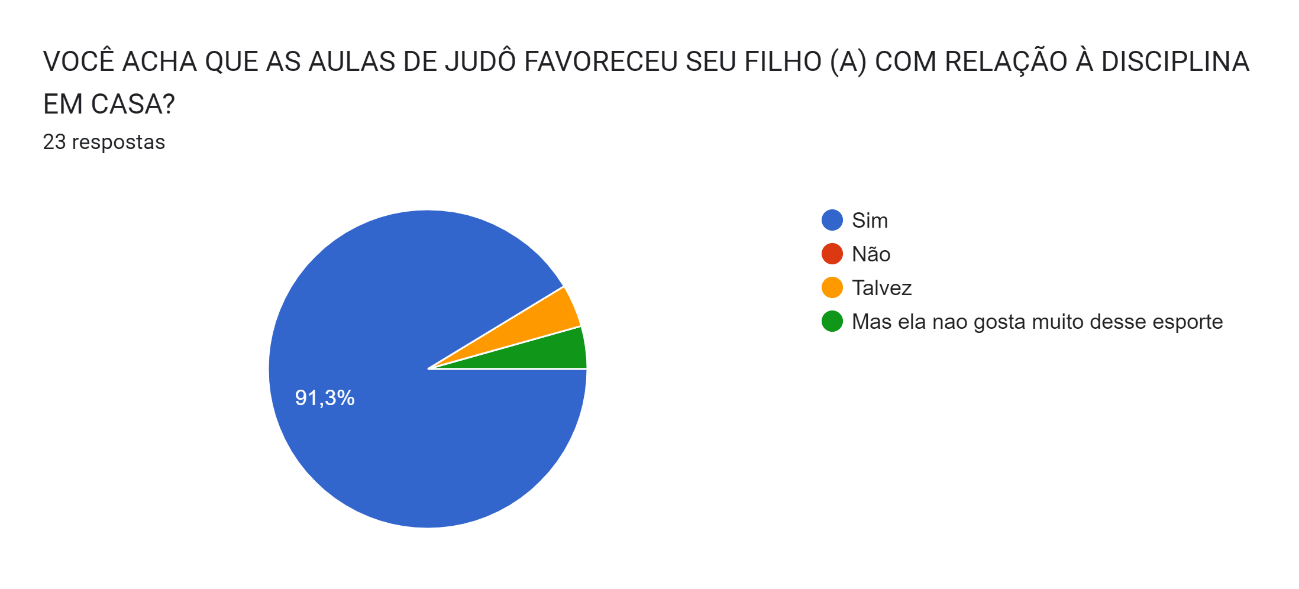 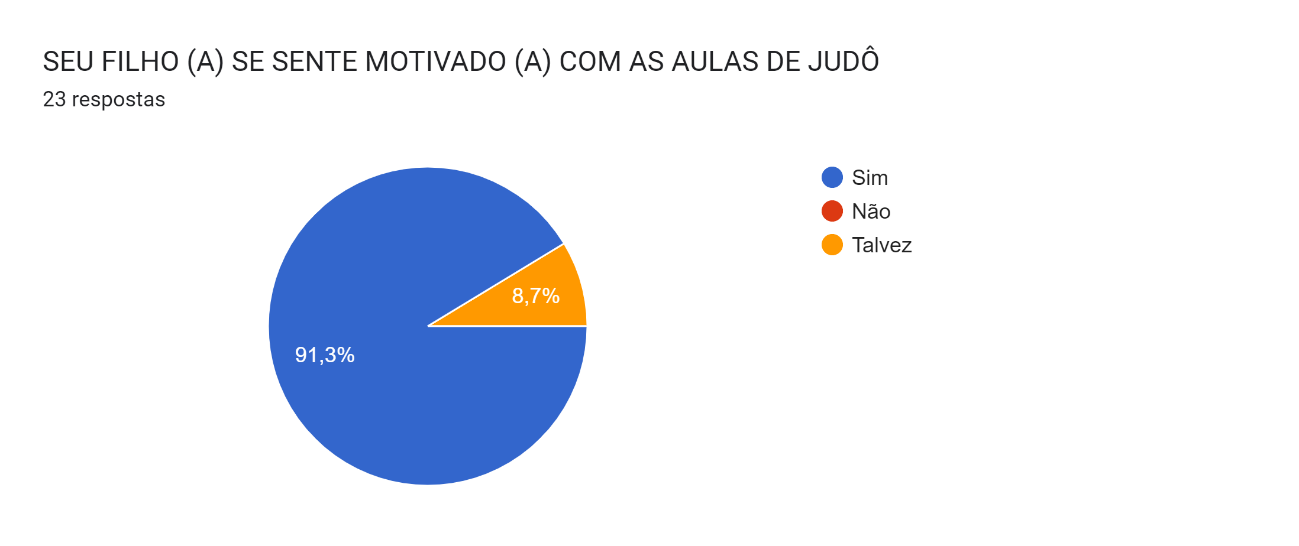 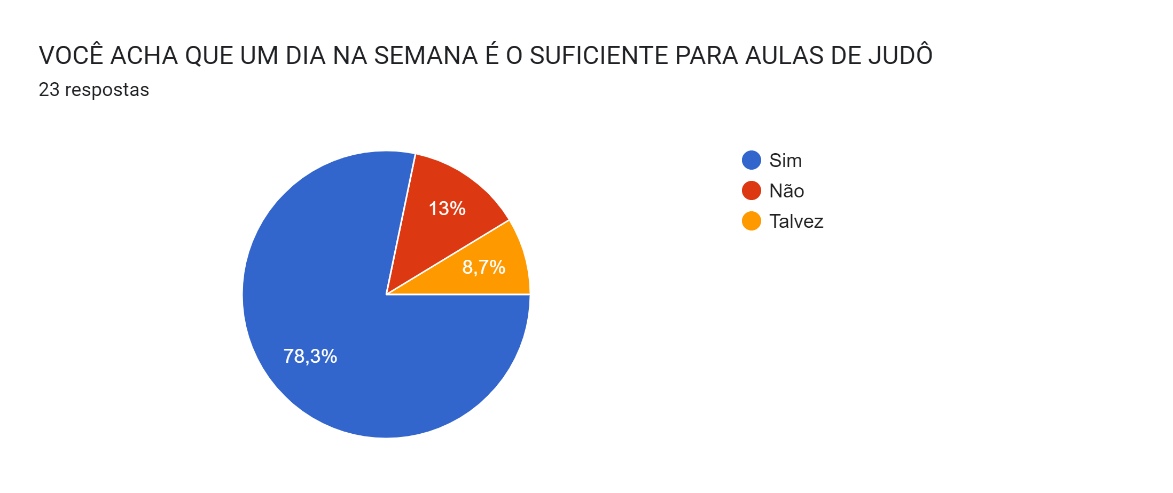 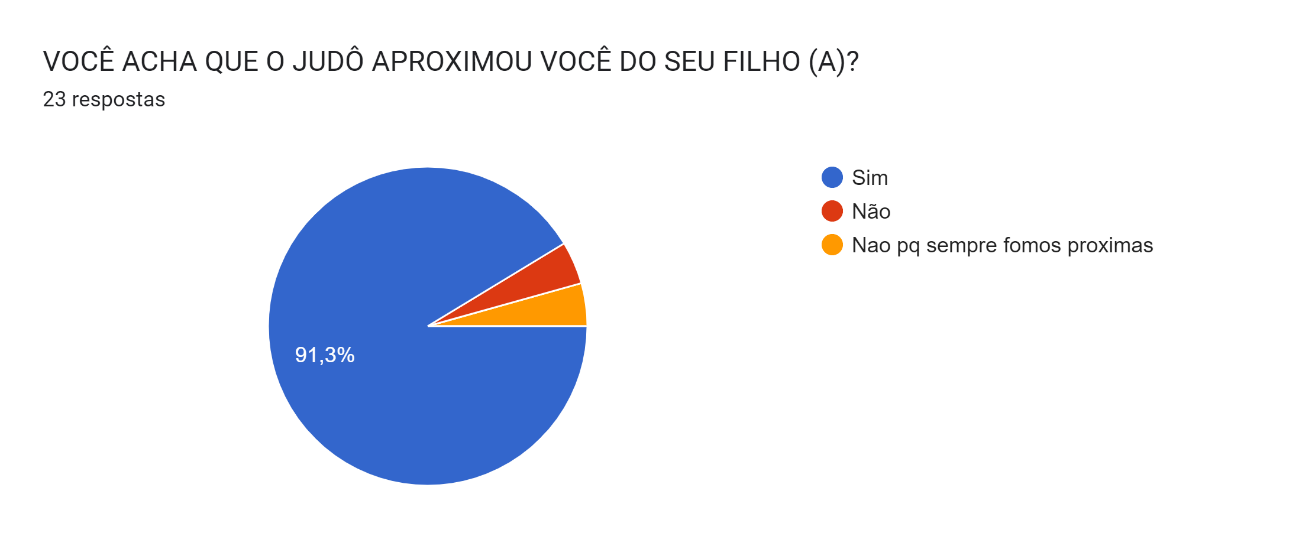 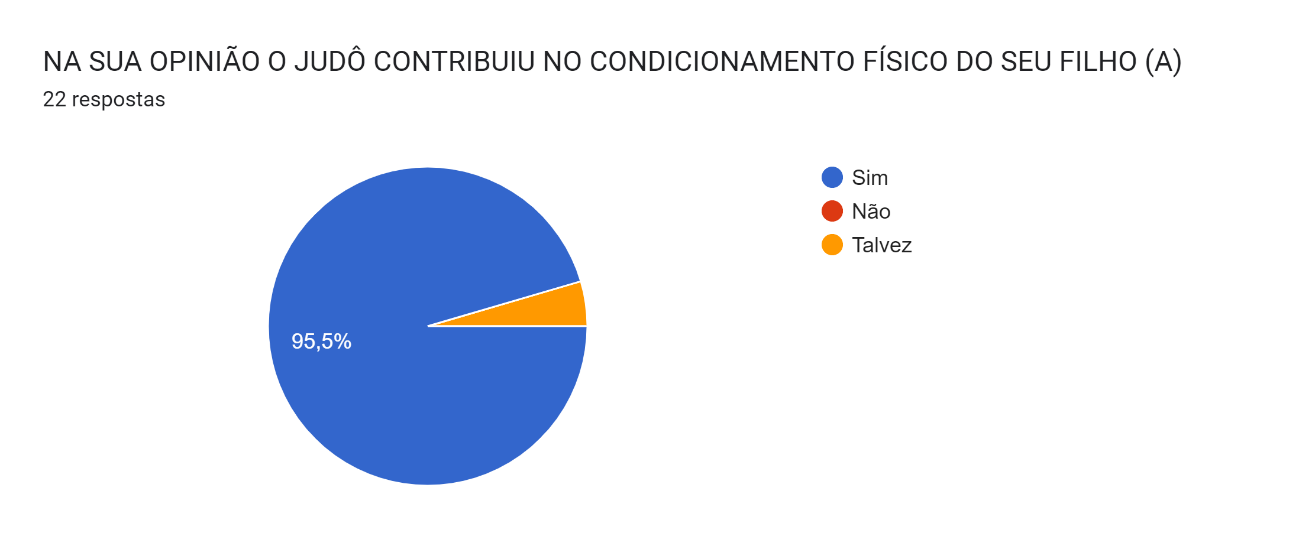 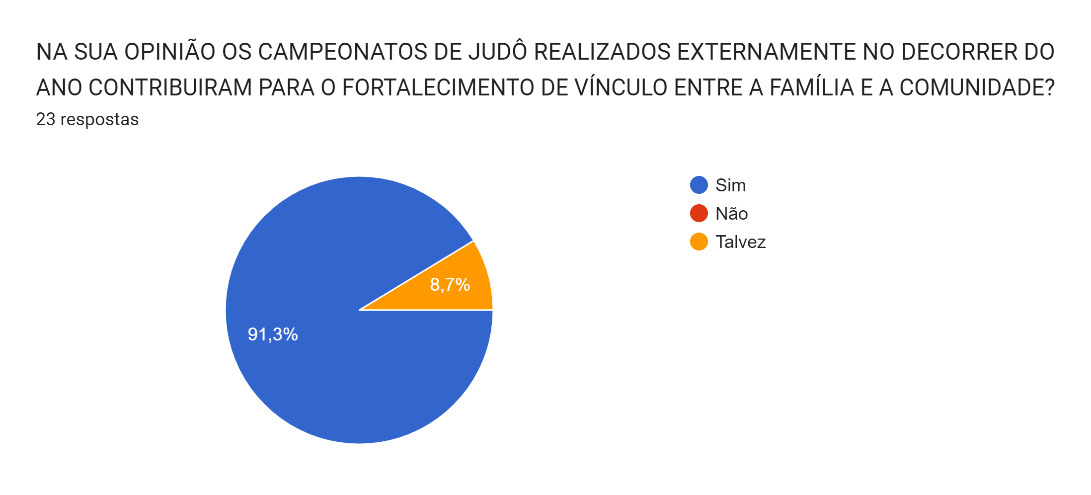 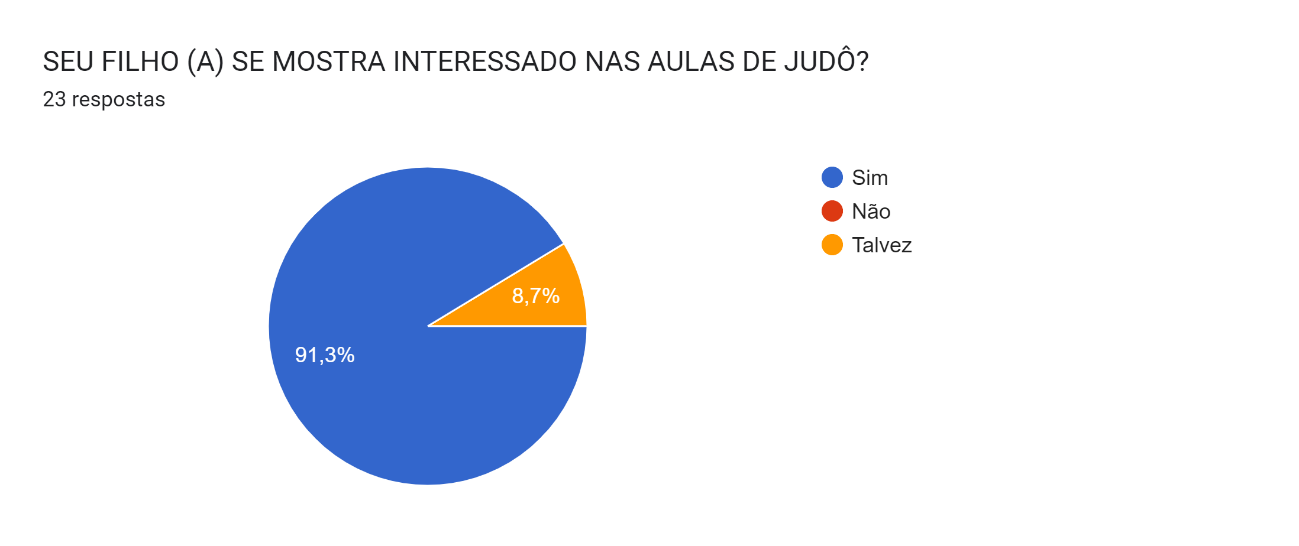 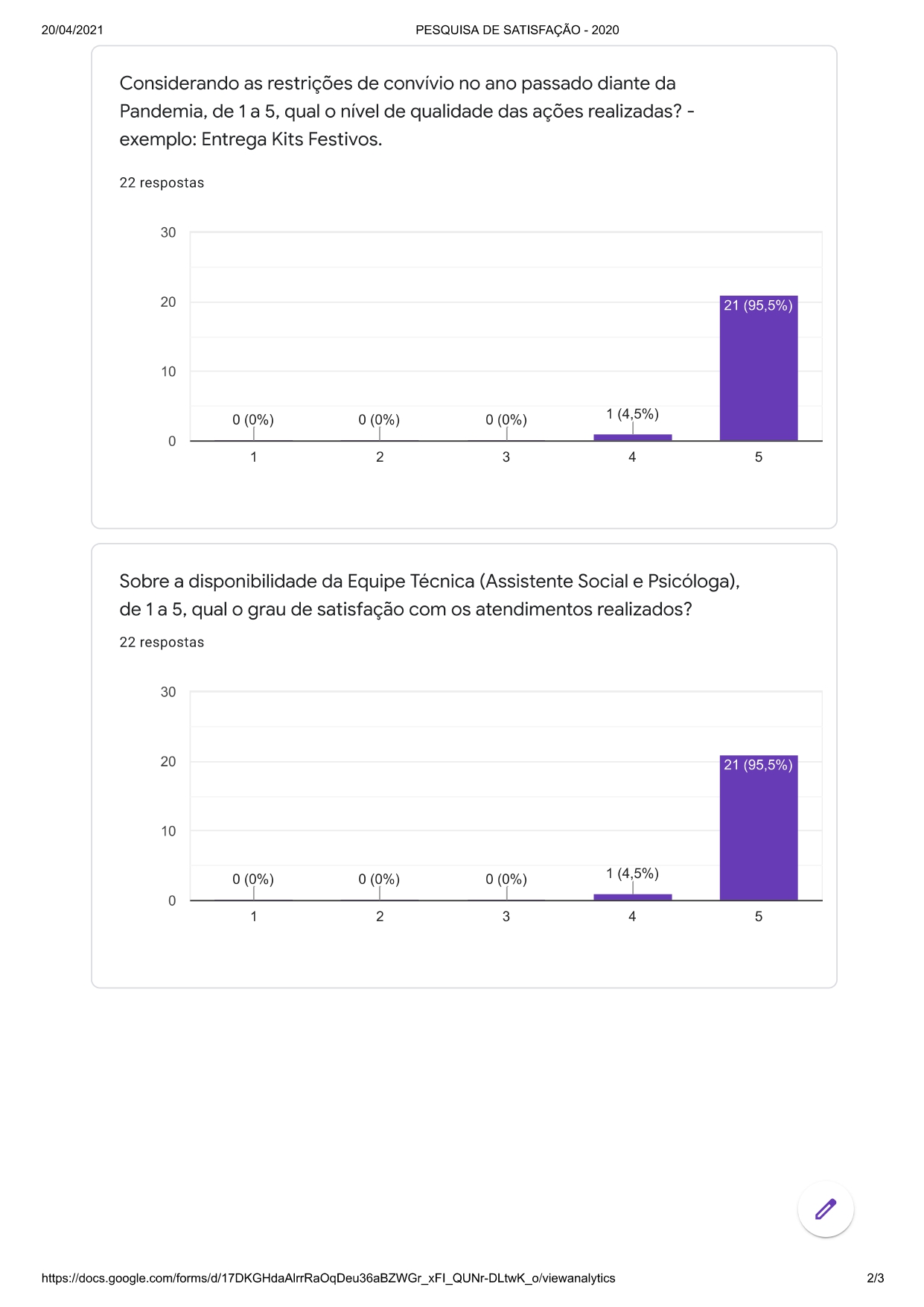 